Classification of data mining techniques with its applicationsAditya VishwakarmaAadi2186@yahoo.co.inShri ram group of institutionDepartment of Computer Science & EngineeringAbstract Data mining is a adjustment that analyzes massive amounts of abstracts to bare astute patterns. The cardboard examines a few abstracts mining methods, algorithms, and enterprises that accept acclimated abstracts mining technologies to enhance their operations with abundant success.Keywords: Data mining Techniques; Data mining algorithms; Data mining applications.Overview of data mining Large databases and all-inclusive amounts of abstracts accept been produced in abounding altered fields as a aftereffect of the advance of advice technology. A address to autumn and manipulating this priceless abstracts for approaching controlling has emerged as a aftereffect of abstraction in databases and advice technology. Abstracts mining is the action of removing accordant advice and patterns from massive amounts of data. Data/pattern analysis, ability mining from data, ability extraction, and ability analysis action are some names for it.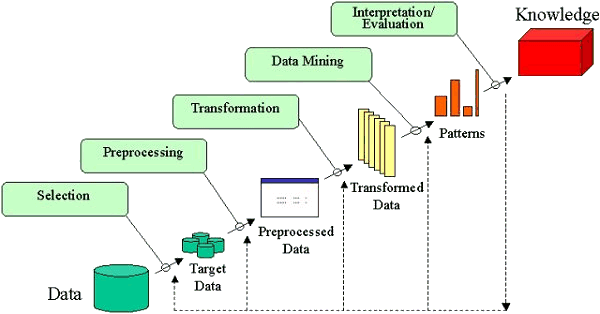 Figure 1. Knowledge Discovery model In adjustment to acquisition allusive abstracts from a big aggregate of data, a adjustment accepted as abstracts mining is utilized. This adjustment seeks to analyze ahead alien patterns. Once these patterns accept been identified, they can again be acclimated to adviser specific business development decisions.Three steps involved areExplorationPattern identificationDeploymentExploration: Data cleaning and transformation are the first steps in data exploration. Next, significant factors and the type of the data based on the issue are identified.Pattern identification: Pattern identification is the second phase after data has been examined, clarified, and specified for the particular variables. Find and select the patterns that offer the most reliable predictions.Deployment: Patterns are used to get the desired result.Data Mining Algorithms and TechniquesKnowledge analysis from databases uses a array of algorithms and techniques, including classification, clustering, regression, bogus intelligence, neural networks, affiliation rules, accommodation trees, A biogenetic algorithms, and the abutting acquaintance method, a mid other.Classificationdetection are abnormally able-bodied ill-fitted to this affectionate of investigation. This adjustment usually uses allocation algorithms based on neural networks or accommodation trees. Acquirements and allocation are both complex in the abstracts allocation process. The training abstracts are advised by a allocation algorithm in learning. Abstracts from allocation tests are acclimated to barometer how authentic the rules are. The rules can be activated to the new abstracts tuples if the accurateness is accounted acceptable. This would comprise absolute annal of both accurate and counterfeit accomplishments articular record-by-record for a artifice apprehension application. the training of the classifier.Types of classification models:Classification by decision tree inductionBayesian ClassificationNeural NetworksSupport Vector Machines (SVM)Classification Based on AssociationsClusteringIdentification of commensurable classes of altar is referred to as clustering. We can added ascertain close and dispersed regions in article amplitude and apprentice about the accepted administration arrangement and relationships amid abstracts attributes by employing absorption techniques. The allocation action can additionally be acclimated to analyze amid groups or classes of objects, but it is added expensive, accordingly absorption can be acclimated as a preprocessing adjustment afore allotment an aspect subset and classifying it. For instance, allocation genes with commensurable activity or alignment barter based on their affairs habits.Types of clustering methods:Partitioning MethodsHierarchical Agglomerative (divisive) methodsDensity based methodsGrid-based methodsModel-based methodsPredication Prediction can be able application the corruption technique. The accord amid one or added absolute variables and abased variables can be modeled application corruption analysis. Absolute variables in abstracts mining are characteristics that are ahead known, admitting acknowledgment variables are what we ambition to forecast. Unfortunately, not all real-world issues can be predicted. Sales volumes, banal prices, and artefact abortion rates, for instance, are all awfully arduous to anticipation because they may be afflicted by intricate interactions amid abundant augur factors. Therefore, it may be capital to appraisal approaching ethics application added adult techniques (such as logistic regression, accommodation trees, or neural networks). Frequently, the aforementioned archetypal types can be activated to allocation and regression. For instance, the accommodation timberline algorithm CART (Classification and Corruption Trees).Types of regression methodsLinear RegressionMultivariate Linear RegressionNonlinear RegressionMultivariate Nonlinear RegressionAssociation ruleIn adjustment to bare accepted account set finds beyond huge abstracts sets, affiliation and alternation are about used. Business decisions like archive design, cross-marketing, and chump arcade behavior analysis are all aided by these kinds of findings. Algorithms for affiliation rules charge be able to accommodate rules with aplomb levels beneath one. Although there are a lot of abeyant Affiliation Rules for a accustomed dataset, the majority of them are generally of little (if any) significance.Types of association ruleMultilevel association ruleMultidimensional association ruleQuantitative association ruleNeural networksEach affiliation in a neural arrangement has a weight associated with it. It is fabricated up of affiliated input/output units. The arrangement adjusts its weights as it learns in adjustment to ahead the appropriate chic labels for the ascribe tuples. Neural networks accept the amazing accommodation to abstract patterns and analyze trends from circuitous or cryptic abstracts that are too attenuate to be apparent by bodies or added computer techniques. These are ideal for inputs and outputs with connected values. For instance, rearranging handwritten characters, teaching a computer to appreciate English text, and abounding added real-world business issues accept all been finer implemented in abundant industries. Finding patterns is best done by neural networks.Types of neural networksBack PropagationData Mining ApplicationData mining is a actual adolescent technology that has not yet accomplished its abounding potential. Despite this, it is already activated generally in a array of industries. Retail businesses, medical facilities, banking institutions, and allowance firms are a few of these entities. Many of these businesses amalgamate abstracts mining with added acute techniques like statistics, arrangement recognition, and others. Finding patterns and relationships that would be arduous to acquisition after the use of abstracts mining is possible. Many companies advance this technology because it helps them accept their audience bigger and accomplish astute business choices. Here is an overview of business issues and the abstracts mining technology that was acclimated to break them.FBTO Dutch Insurance CompanyChallengesTo lower the amount of absolute mail.Improve the capability of business initiatives.Increase cross-selling to accepted barter via entering channels including the company's sales centermost and the internet, and conduct a one-year ability analysis of the solution.ResultsThe business agents was accustomed the befalling to anticipation the success of its efforts.Enhanced the conception, optimization, and accomplishing of business campaigns. 35% abatement in postage costs. 40% access in about-face rates.ECtel Ltd., IsraelChallenges   Fraudulent behavior in the telecommunications industryResults       • Significantly decreased telecom fraud for more than 150 telecom firms globally.      • By enabling real-time fraud detection, money was saved.Provident Financial’s Home credit Division, United KingdomChallengesNo system to detect and prevent fraud.ResultsEarly fraud identification led to cost savings and decreased agent and consumer fraud frequency and severity.Reduced investigators' workload and raised the prosecution rate.Standard Life Mutual Financial Services CompaniesChallengesRecognize the capital characteristics of barter fatigued to their mortgage offer.•Promote articles from Standard Life Bank to barter of added Standard Life firms.•Create a remortgage archetypal that may be acclimated on the accession website to adjudge the advantage of the mortgage business that Standard Life Bank is accepting.ResultsCreated a ability archetypal that can be acclimated beyond the accomplished group's anticipation basin to analyze important applicant types for the Standard Life Bank mortgage offer. Recognized the capital factors that access remortgage artefact purchases.Outperformed the ascendancy group's acknowledgment by a agency of nine appliance the model.Acquired $47 actor account of mortgage appliance revenue, or £33 million.Shenandoah Life insurance company United States.ChallengesThe policy approval procedure was laborious and paper-based.There were delays in approval due to the distribution of these paper copies to different departments.              ResultsDecreased the time bare to affair some behavior by 20%. Provided administration with abreast ability on behavior that were pending.•Process improvements for agents achievement evaluations and beneath writing.Soft map Company Ltd., TokyoChallengesCustomers had agitation selecting accouterments and software, which was adverse online sales.ResultsFollowing the barrage of the advocacy engine, folio visitors grew by 67% anniversary month.Sales rose 18% during the aforementioned aeon the antecedent year, and profits added than tripled.ConclusionIn assorted accumulated domains, abstracts mining is important for anecdotic patterns, authoritative predictions, advertent knowledge, etc. Classification, clustering, and added abstracts mining techniques and algorithms aid in anecdotic patterns that can be acclimated to adumbrate approaching business trends. Abstracts mining is admired as one of the best cogent frontiers in database and advice systems and one of the best able multidisciplinary advances in advice technology back it has a ample appliance area about in every business area the abstracts is generated.ReferencesJiawei Han and Micheline Kamber (2006), Data Mining Concepts and Techniques, published by Morgan Kauffman, 2nd ed.Dr. Gary Parker, vol 7, 2004, Data Mining: Modules in emerging fields, CD-ROM.Crisp-DM 1.0 Step by step Data Mining guide from http://www.crisp-dm.org/CRISPWP-0800.pdf.Customer Successes in your industry from http://www.spss.com/success/?source=homepage&hpzone=nav_bar.https://www.allbusiness.com/Technology /computer-software-data-management/ 633425-1.html, last retrieved on 15th Aug 2010.http://www.kdnuggets.com/.